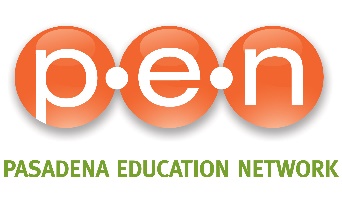 Rodney E. Goodwin Memorial Scholarship			Student’s Name   ______________________________________________________________________Address ______________________________________________ City__________________   Zip ___________Home Phone _______________	Cell Phone ________________________	Email: _______________________Parent/Guardian Name_________________________________	Daytime Phone _______________________I am a senior at PUSD’s ___ Blair HS   ___John Muir HS   ___PHS   ___Marshall   ___Rose City   ___CISOverall G.P.A. ____________    I am eligible to receive a Pell Grant  ___Yes     ___No	High School and Community activities (include years participated): 	Current and Past Work Experience (include months/years employed):Colleges where you applied:College you plan to attend in Fall 2022:Anticipated major:On a separate sheet of paper, please submit a personal statement of your choice (you may use your Common Application or a UC personal insight question)Your application, personal statement, and high school transcript (Unofficial or from Aeries) must be received no later than May 9, 2022 by email to nancy@penfamilies.org or mail at Pasadena Education Network, Rodney Goodwin Memorial Scholarship, 3579 E. Foothill Blvd., #481, Pasadena, CA 91107. HAND DELIVERIES WILL NOT BE ACCEPTED AT THAT ADDRESS.  However, you may hand deliver your application and all supporting materials to the College Access Plan (CAP) counselor at your school by Friday, May 6.